חט"ב  :עבודת מעבר היסטוריה כיתה ח4 , קיץ תש"פ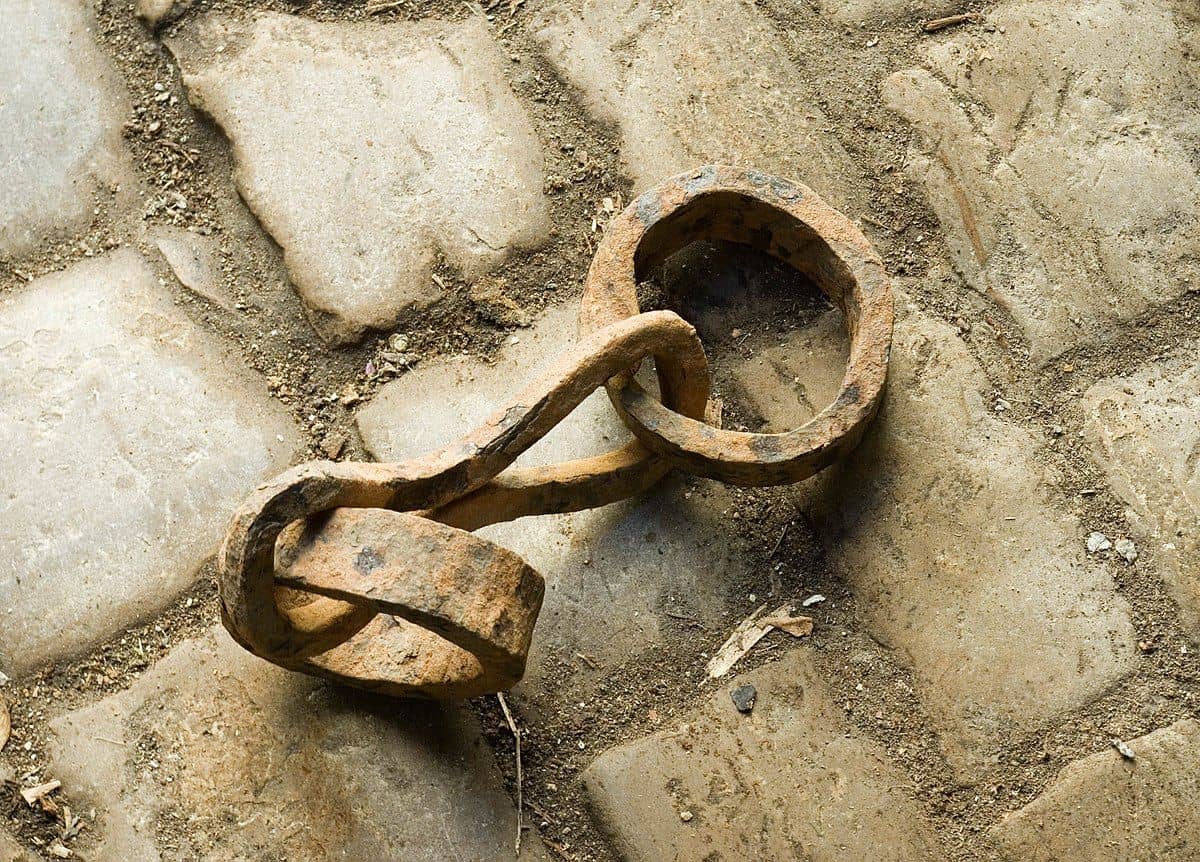 כנסו לקישור הבא: https://lib.cet.ac.il/pages/item.asp?item=16785הגדירו את המושגים הבאים:גזענות ___________________________________________________גזענות כללית ודוגמא ______________________________________________________________________________________________________גזענות מקומית ודוגמא______________________________________________________________________________________________________הסבירו האם גזענות קיימת בכל אדם ?______________________________________________________________________________________________________2.לאחרונה נהרג בארה"ב ג'ורג' פלוייד –אפרו אמריקאי בידי שאובין. קראו את הערך הבא מויקיפדיה וענו על השאלות:" הרג ג'ורג' פלויד הוא אירוע שהתרחש  בחודש מאי השנה , כאשר דרק שאובין, שוטר במשטרת מיניאפוליס, לחץ את ברכו על צווארו של ג'ורג' פלויד – אזרח אפרו-אמריקאי – במשך כ- 8 דק..האירוע התפרסם במהירות מכיוון שהוא תועד באמצעות סמארטפונים של העוברים ושבים. הסרטונים הוויראליים של עוברי האורח, המתעדים את פלויד העצור זועק בחוסר אונים "אני לא יכול לנשום", הופצו ברשתות החברתיות ושודרו בכלי התקשורת.למחרת פוטרו ארבעת השוטרים המעורבים מהמשטרה והוגשו נגדם כתבי אישום. אחרי מותו של פלויד פרצו הפגנות ומחאות בתחילה ההפגנות היו לא-אלימות, אך בהמשך אותו יום התפתחו ההפגנות למהומות אלימות והפרות-סדר שהתבטאו בניפוץ חלונות של תחנת משטרה, הצתת שתי חנויות והרוגים . המהומות התפשטו ברחבי ארצות הברית."הסבירו מה גרם למותו של פלוייד.__________________________________________________________________________________________________________ציינו מה גרם לפרסום האירוע ._____________________________________________________הסבירו מדוע אנשים שלא הכירו את פלוייד יוצאים להפגין על מותו.__________________________________________________________________________________________________________הסבירו מה הכוח לדעתכם שיש להפגנה. האם היא מקדמת או מונעת את ההרג הבא.__________________________________________________________________________________________________________ציירו ציור המביע את דעתכם על האירוע.כנסו לקישור הבא ביוטיוב וענו על השאלות.https://www.youtube.com/watch?v=LWInxc8rwJUציינו איזה  מהנתונים ששמעתם זעזע אתכם ביותר. נמקו.__________________________________________________________________________________________________________הסבירו במילים שלכם מהו "עבד"._____________________________________________________הסבירו האם קיים קשר בין עבדות לבין גזענות. אם כן מהו?_______________________________________________________________________________________________________________________________________________________________